                                                     T.C.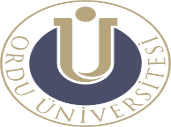  ORDU ÜNİVERSİTESİ 
   AYBASTI MESLEK YÜKSEKOKULU                                                     T.C. ORDU ÜNİVERSİTESİ 
   AYBASTI MESLEK YÜKSEKOKULU                                                     T.C. ORDU ÜNİVERSİTESİ 
   AYBASTI MESLEK YÜKSEKOKULU                                                     T.C. ORDU ÜNİVERSİTESİ 
   AYBASTI MESLEK YÜKSEKOKULUDERS KAYIT FORMUDERS KAYIT FORMUDERS KAYIT FORMUDERS KAYIT FORMUÖğrenci No: Öğretim Yılı: Adı-Soyadı: Yarıyılı: Bölümü: : : Programı: K.Tarihi: Sınıfı: İmza:     Yukarıda belirttiğim ders seçimlerimi Ordu Üniversitesi Eğitim-Öğretim ve Sınav Yönetmeliği’ne göre yaptığımı taahhüt ediyorum.Öğrencinin Adı Soyadı:Öğrencinin yukarıda yazılı derslere kaydının yapılması uygundur.Danışmanın Adı Soyadı:                                                    Bölüm Başkanı Adı Soyadı:    Yukarıda belirttiğim ders seçimlerimi Ordu Üniversitesi Eğitim-Öğretim ve Sınav Yönetmeliği’ne göre yaptığımı taahhüt ediyorum.Öğrencinin Adı Soyadı:Öğrencinin yukarıda yazılı derslere kaydının yapılması uygundur.Danışmanın Adı Soyadı:                                                    Bölüm Başkanı Adı Soyadı:    Yukarıda belirttiğim ders seçimlerimi Ordu Üniversitesi Eğitim-Öğretim ve Sınav Yönetmeliği’ne göre yaptığımı taahhüt ediyorum.Öğrencinin Adı Soyadı:Öğrencinin yukarıda yazılı derslere kaydının yapılması uygundur.Danışmanın Adı Soyadı:                                                    Bölüm Başkanı Adı Soyadı:    Yukarıda belirttiğim ders seçimlerimi Ordu Üniversitesi Eğitim-Öğretim ve Sınav Yönetmeliği’ne göre yaptığımı taahhüt ediyorum.Öğrencinin Adı Soyadı:Öğrencinin yukarıda yazılı derslere kaydının yapılması uygundur.Danışmanın Adı Soyadı:                                                    Bölüm Başkanı Adı Soyadı: